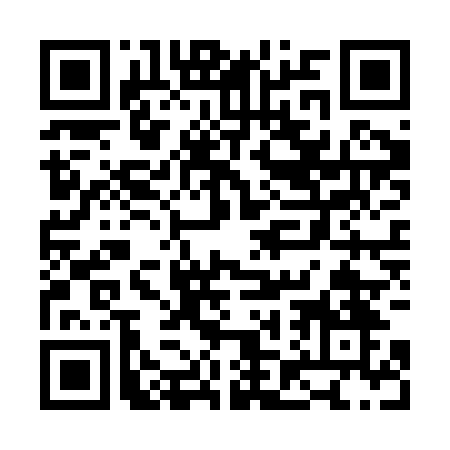 Ramadan times for Baska, Czech RepublicMon 11 Mar 2024 - Wed 10 Apr 2024High Latitude Method: Angle Based RulePrayer Calculation Method: Muslim World LeagueAsar Calculation Method: HanafiPrayer times provided by https://www.salahtimes.comDateDayFajrSuhurSunriseDhuhrAsrIftarMaghribIsha11Mon4:214:216:0811:563:525:465:467:2712Tue4:194:196:0611:563:545:475:477:2813Wed4:164:166:0411:563:555:495:497:3014Thu4:144:146:0211:563:565:515:517:3215Fri4:124:125:5911:553:585:525:527:3316Sat4:094:095:5711:553:595:545:547:3517Sun4:074:075:5511:554:005:555:557:3718Mon4:054:055:5311:544:015:575:577:3919Tue4:024:025:5111:544:035:585:587:4120Wed4:004:005:4911:544:046:006:007:4221Thu3:573:575:4611:544:056:026:027:4422Fri3:553:555:4411:534:066:036:037:4623Sat3:533:535:4211:534:086:056:057:4824Sun3:503:505:4011:534:096:066:067:5025Mon3:483:485:3811:524:106:086:087:5126Tue3:453:455:3611:524:116:096:097:5327Wed3:433:435:3411:524:126:116:117:5528Thu3:403:405:3111:514:136:126:127:5729Fri3:373:375:2911:514:156:146:147:5930Sat3:353:355:2711:514:166:166:168:0131Sun4:324:326:2512:515:177:177:179:031Mon4:304:306:2312:505:187:197:199:052Tue4:274:276:2112:505:197:207:209:073Wed4:244:246:1912:505:207:227:229:094Thu4:224:226:1612:495:217:237:239:115Fri4:194:196:1412:495:227:257:259:136Sat4:174:176:1212:495:247:267:269:157Sun4:144:146:1012:495:257:287:289:178Mon4:114:116:0812:485:267:297:299:199Tue4:084:086:0612:485:277:317:319:2110Wed4:064:066:0412:485:287:337:339:23